■　春日丘小放課後子ども教室のあらまし1．実施場所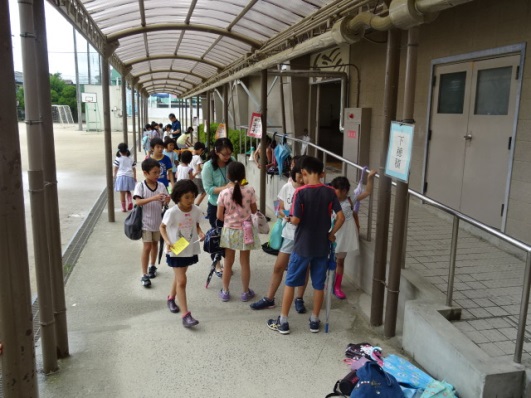 ○　茨木市立春日丘小学校　多目的教室、運動場、体育館等2．実施日等○　毎週水曜日放課後、土曜日（午前中）　（週によって変更あり）3．活動内容（当日）○　運動部（バスケットボール、野外活動）○　ものづくり部（キッズ・キッチン）○　勉強部（パソコン教室、数字パズル、英語）★30講座にもおよぶ活動プログラムと有機的な運営組織体制！！★活動プログラムは、「運動部」、「ものづくり部」、「文化部」、「勉強部」の4つの部会、30講座に及びます。それぞれの講座を受け持つ方々は、地域の習い事の教室の先生、教員、各種資格保持者、大学生、シルバーアドバイザー等、多様な地域人材が協力されています。どの講座も子どもたちから大人気です。運営するにあたって、実行委員会の体制作りや、各講座の紹介、集合から解散までの細かい対応等の仕組み作りがかなり考えられていると感じました。ＰＴＡ会長から放課後子ども教室登録児童の保護者へ「ちょぼら」（ちょっとしたボランティア）の参加を呼びかける手紙が配られる等、ＰＴＡと連携して取り組まれています。さらに、参加人数や活動状況等のデータ作成、講座紹介等の丁寧さも目を見張るものがあります。何回でも行きたくなる放課後子ども教室！！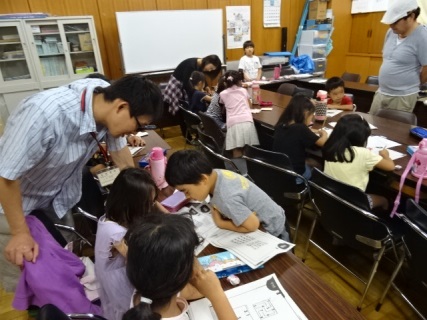 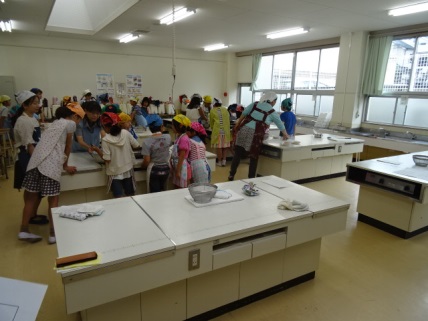 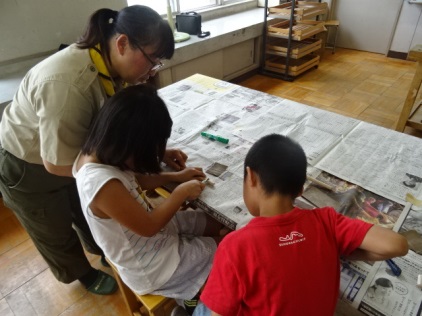 